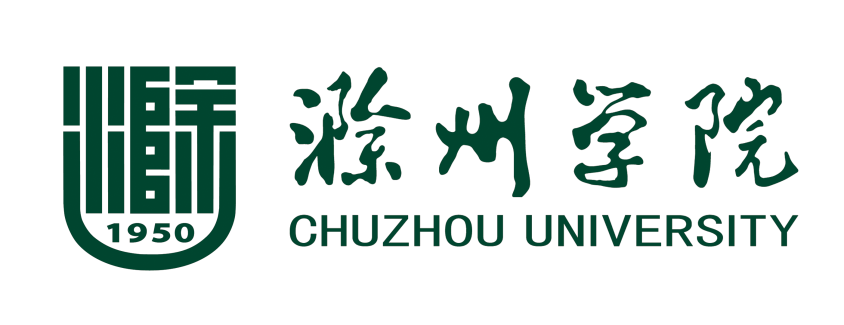 柔性引进高层次人才年度考核表姓    名：                   二级单位：                   考核年度：             年    滁州学院人事处制年  月  日注：本表一式二份，学校和二级单位各存一份。姓名性别出生年月职称职称学历学位专业来源单位职务受聘二级单位与岗位（职务）受聘二级单位与岗位（职务）受聘二级单位与岗位（职务）联系方式联系方式年度工作总结（述职）围绕协议目标任务推进情况和对学校实际贡献等方面阐述。本人签字：  年  月  日围绕协议目标任务推进情况和对学校实际贡献等方面阐述。本人签字：  年  月  日围绕协议目标任务推进情况和对学校实际贡献等方面阐述。本人签字：  年  月  日围绕协议目标任务推进情况和对学校实际贡献等方面阐述。本人签字：  年  月  日围绕协议目标任务推进情况和对学校实际贡献等方面阐述。本人签字：  年  月  日围绕协议目标任务推进情况和对学校实际贡献等方面阐述。本人签字：  年  月  日围绕协议目标任务推进情况和对学校实际贡献等方面阐述。本人签字：  年  月  日围绕协议目标任务推进情况和对学校实际贡献等方面阐述。本人签字：  年  月  日围绕协议目标任务推进情况和对学校实际贡献等方面阐述。本人签字：  年  月  日围绕协议目标任务推进情况和对学校实际贡献等方面阐述。本人签字：  年  月  日围绕协议目标任务推进情况和对学校实际贡献等方面阐述。本人签字：  年  月  日围绕协议目标任务推进情况和对学校实际贡献等方面阐述。本人签字：  年  月  日围绕协议目标任务推进情况和对学校实际贡献等方面阐述。本人签字：  年  月  日考核组意见考核组意见对照协议书条款进行评价、考核，并形成初步考核意见，提出今后工作建议。                                    考核组成员签名：  年   月  日对照协议书条款进行评价、考核，并形成初步考核意见，提出今后工作建议。                                    考核组成员签名：  年   月  日对照协议书条款进行评价、考核，并形成初步考核意见，提出今后工作建议。                                    考核组成员签名：  年   月  日对照协议书条款进行评价、考核，并形成初步考核意见，提出今后工作建议。                                    考核组成员签名：  年   月  日对照协议书条款进行评价、考核，并形成初步考核意见，提出今后工作建议。                                    考核组成员签名：  年   月  日对照协议书条款进行评价、考核，并形成初步考核意见，提出今后工作建议。                                    考核组成员签名：  年   月  日对照协议书条款进行评价、考核，并形成初步考核意见，提出今后工作建议。                                    考核组成员签名：  年   月  日对照协议书条款进行评价、考核，并形成初步考核意见，提出今后工作建议。                                    考核组成员签名：  年   月  日对照协议书条款进行评价、考核，并形成初步考核意见，提出今后工作建议。                                    考核组成员签名：  年   月  日对照协议书条款进行评价、考核，并形成初步考核意见，提出今后工作建议。                                    考核组成员签名：  年   月  日对照协议书条款进行评价、考核，并形成初步考核意见，提出今后工作建议。                                    考核组成员签名：  年   月  日对照协议书条款进行评价、考核，并形成初步考核意见，提出今后工作建议。                                    考核组成员签名：  年   月  日二级单位考核意见二级单位考核意见二级单位根据学校有关政策和考核组建议，综合评价柔引人才年度工作情况，确定考核结果，提出续聘与否建议。主要负责人签字（公章）：    年   月   日二级单位根据学校有关政策和考核组建议，综合评价柔引人才年度工作情况，确定考核结果，提出续聘与否建议。主要负责人签字（公章）：    年   月   日二级单位根据学校有关政策和考核组建议，综合评价柔引人才年度工作情况，确定考核结果，提出续聘与否建议。主要负责人签字（公章）：    年   月   日二级单位根据学校有关政策和考核组建议，综合评价柔引人才年度工作情况，确定考核结果，提出续聘与否建议。主要负责人签字（公章）：    年   月   日二级单位根据学校有关政策和考核组建议，综合评价柔引人才年度工作情况，确定考核结果，提出续聘与否建议。主要负责人签字（公章）：    年   月   日二级单位根据学校有关政策和考核组建议，综合评价柔引人才年度工作情况，确定考核结果，提出续聘与否建议。主要负责人签字（公章）：    年   月   日二级单位根据学校有关政策和考核组建议，综合评价柔引人才年度工作情况，确定考核结果，提出续聘与否建议。主要负责人签字（公章）：    年   月   日二级单位根据学校有关政策和考核组建议，综合评价柔引人才年度工作情况，确定考核结果，提出续聘与否建议。主要负责人签字（公章）：    年   月   日二级单位根据学校有关政策和考核组建议，综合评价柔引人才年度工作情况，确定考核结果，提出续聘与否建议。主要负责人签字（公章）：    年   月   日二级单位根据学校有关政策和考核组建议，综合评价柔引人才年度工作情况，确定考核结果，提出续聘与否建议。主要负责人签字（公章）：    年   月   日二级单位根据学校有关政策和考核组建议，综合评价柔引人才年度工作情况，确定考核结果，提出续聘与否建议。主要负责人签字（公章）：    年   月   日二级单位根据学校有关政策和考核组建议，综合评价柔引人才年度工作情况，确定考核结果，提出续聘与否建议。主要负责人签字（公章）：    年   月   日学校备案学校备案年   月   日年   月   日年   月   日年   月   日年   月   日年   月   日年   月   日年   月   日年   月   日年   月   日年   月   日年   月   日